                              SARAVANAN.TEmail:fpsaravanan@yahoo.com                             	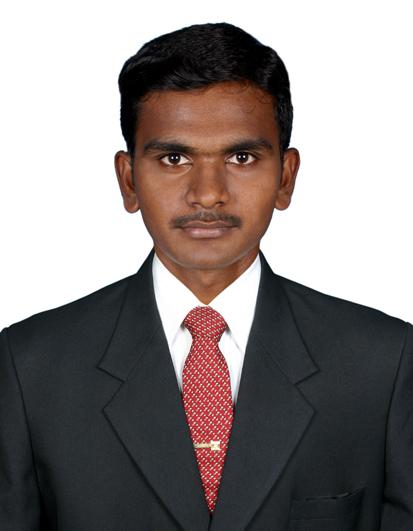 Voice: +91-9020502096Career Objective:          Seeking a challenging environment that encourages continuous learning and creative exposure to new ideas that stimulates professional and personal growth.Professional Summary:Having best creativity and innovative thinking.Having good communication skills, dedication, hard-working and leading activities.Education Qualification:Completed B.Sc, in Hotel management & catering science with distinction from valluvar college of science and management karur.Completed DCA in Diploma in computer application from EVARONN Institute.Higher  Board (2004 – 2005) with 80%.CO-Curricular Activities:I participated National Level chef competition organized by HERA and VLB college coimbatore .Take Part in National Level seminar on How to Became a Successful Hotelier Organized by Hospitality Educators & Recruiter’s Association.I won Best Student Award in food production department’07.A member of South Indian Culinary Association.Area of Interest:Food & Beverage production (continental & gardemanager).Training:Undergone Industrial Exposure Training at Hotel SULIVAN COURT(WELCOM GROUP), OOTY for a  period of 3 months.Undergone Industrial Exposure Training at Hotel SANGAM, MADURAI for a  period of 3 months.Work Experience:	Working with CLUB MAHINDRA LAKE VIEW RESORT, MUNNAR for one Year (jul08) as a HOT. I am working as a DCDP from jul’2009 to till the date.Technical Qualification:Fruit & Vegetable carvingInnavoting the saladsComputer knowledge: MS OfficeVisual basicC languagePersonal Profile:Name 				: saravanan.t	                                         Father's Name		: Mr. THANGAVEL.PMother’s Name		: Mrs. RAJESHWARID.O.B				: 18.05.1987Gender			: MaleNationality			: IndianLanguages known		: English, Hindi, Tamil and malayalam 	Hobbies			: Playing table tennis and kabbadi. 	Address			: kavali palayam,  Kambaliam patti(po),  Sangarandam palayam(via),  Kangeyam(tk),  Thirupur (dt)                                                  Pin: 638 706.  	Residence 		: +91-9003383919Declaration:I hereby declare that the above-furnished particulars are true to the best of my knowledge & belief.Place: Munnar                                                      SARAVANAN.T